«ЧТО БЫВАЛО… НА ВОЙНЕ»                                                           Автор: Наталья Леонтьева-Воробьева                                       г. ВыборгE-mail: natali.n-leontjeva@yandex.ru          Наша Советская Армия в начале 1945 года победоносным маршем погнала врага со своей земли. Западным Фронтом, в состав которого входили три соединения - фронты 1-й, 2-й, 3-й Белорусский, командовал маршал Константин Рокоссовский. Каждое из этих крупных соединений действовало в разных направлениях, выполняя поставленные Ставкой тактические задачи. Они вели наступательные операции по всей линии Западного Фронта, с боями отвоевывая свои территории.          Речь пойдет о Третьем Белорусском Фронте, который должен был осуществить захват Кенигсберга, для дальнейшего продвижения наших войск на территории Германии. Этим Фронтом командовал крупный военачальник Александр Михайлович Василевский - мастер прорыва, принимавший деятельное участие в подготовке ряда важных операций. Перед ним была поставлена очень ответственная и трудная задача по захвату укрепленной врагом мощной цитадели - Кёнигсберга. Без взятия этого форпоста фашистской Германии, продвижение нашей Армии на западном направлении-было бы невозможно. Фактически, Кёнигсберг –это главные западные ворота на пути к Германии и с ходу эти «ворота» было не взять. Продумывая тактические ходы по штурму Кёнигсберга, Ставкой решено было, сначала психологически обезоружить врага многочасовой артатакой, которая началась на рассвете 2 апреля 1945 года.         И вот, на рассвете был дан сигнал к началу психологической атаки- непрекращающийся вой орудий, гул самолетов, всюду взрывы! Так продолжалось без перерыва четыре дня, что само по себе было тяжким испытанием не только для врага, но и для наших людей. Артатака и многодневное ведение непрерывных боев в очень тяжелых условиях, когда люди не знали ни сна, ни отдыха, дали свои результаты.  Несмотря на то, что продвижение наших войск по укрепленным позициям врага было очень замедленно-эта цитадель дрогнула. Неся большие потери, немцы все еще оказывали яростное сопротивление, но было видно, что враг измотан и надломлен, что он на последнем издыхании. Левитан в те дни передавал: «Продолжаются бои по уничтожению врага на Западном фронте у стен Кёнигсберга». И все советские люди понимали, что город еще не взят, что враг не сдается и оказывает сильное сопротивление, что бои очень кровопролитные.        Наконец, в результате последнего штурма 9 апреля, когда укрепленные форты сдались, а Замок стоял разбитым нашей артиллерией, Армия Василевского вошла в разрушенный город. В этот момент Совинформбюро, голосом Левитана, торжественно сообщило: «Войска 3-го Белорусского фронта, после упорных уличных боев завершили разгром кенигсбергской немецкой группировки и штурмом овладели крепостью – главным городом Восточной Пруссии, Кёнигсбергом - этим стратегически важным узлом обороны немцев на Балтийском море. Остатки кенигсбергского гарнизона во главе с комендантом крепости сегодня, в 21 час 30 минут, прекратили сопротивление и сложили оружие».       Пленный немецкий генерал-майор Отто Ляш сказал на допросе: «Невероятно то, что было в эти дни - мы буквально ослепли и оглохли от вашего огня!» А Василевский тогда подумал: «Жаль, что вы не вспомнили в этот момент Брест и то, что испытали наши бойцы от вашего огня!» Но сказать - не сказал, сохраняя субординацию: допрос вел маршал Говоров.      Теперь, перед Советскими войсками лежала вся вражеская территория, которую наши командиры разглядывали в бинокли. Подойдя к границе с Германией, к самой заветной за всю войну цели - захвату Берлина и уничтожению фашизма в Европе, каждый боец ощутил неслыханную радость и большое напряжение.           После взятия Кёнигсберга - опорного пункта на западе Германии, Армия Василевского остановилась. После штурма и взятия Кенигсберга, Ставка обдумывала наступательную операцию в Восточной Пруссии, до которой оставались считанные дни. Необходимо было все тщательно продумать. Застыли в нетерпеливом ожидании и люди, и техника. Главная суть всей боевой операции состояла в том, чтобы отсечь группу Армии Центр от общей немецкой группировки и не дать им соединиться. Отступая от Кёнигсберга, немецкие части готовились к наступлению и укрепляли новые позиции на своей территории. Надо было их так сдвинуть с этих позиций, чтобы они опомниться не смогли. Войска Рокоссовского, после наступления на Тильзит, боевым маршем двинулись по территории врага.        Шел апрель, когда днем играло солнце ослепительными лучами в лужах, в стеклах и все вокруг говорило о весне. Несмотря на войну, на страшные потери в живой силе, каждый боец понимал, что конец близок всем страшным испытаниям, что впереди Победа! А впереди было еще очень много погибших, изувеченных и главный бой за овладение Берлином. После напряженных и кровопролитных боев, 25 апреля, наши войска захватили немецкий город Пиллау, завершив ликвидацию Земландской группировки врага. А 26 апреля был взят крупнейший город на берегу Северного моря Штеттин. На территории Германии, предвидя свою кончину, фашисты оказывали особенно яростное сопротивление. Бои были тяжелые, продвижение наших войск замедлялось хорошо укрепленными позициями врага, но все наши солдаты не сомневались в Победе, поэтому шли напролом и теперь остановить их было невозможно. За нашими частями шли полевые передвижные госпитали и все они находились непосредственно в зоне боевых действий, принимали участие и в уличных боях. Санитарки и медсестры, пробирались в самую гущу боя, чтобы вынести раненных, чтобы успеть их спасти.        Дело было в Померании 27 апреля 1945 года. Полевой передвижной госпиталь №571 - хозяйство полковника Воробьева А.М., остановился в небольшой немецкой деревушке, с настоящим феодальным Замком на окраине. Замок был цел, но стекла окон, почти все выбиты взрывной волной от ударов нашей авиации и артиллерии. Он представлял из себя здание, расположенное углом: открытой стороной во двор, в два этажа, по обеим сторонам которого возвышались квадратные башни. Конек крыши, покрытой черепицей был очень высокий с резким скатом в сторону двора. Вперед были направлены наши саперы, и пока близко никто не въезжал, оставаясь на достаточном расстоянии. Только после того, как старший саперной группы, лейтенант Кизимов дал сигнал, через ворота усадьбы въехали наши машины и остановились во дворе квадратной формы          В хозяйственных пристройках все было разбито и разбросано. Видно, что хозяева спешно удирали, похватав наспех самое необходимое. По всему двору валялись битый кирпич, стекла и фрагменты деревянных конструкций разрушенного сарая. В одной из построек на стене было нацарапано детской рукой по-русски: «Спасите нас! Мы, Света и Надя Архиповы из-под Смоленска, 12 и 10 лет, угнанные немцами в Германию в 1942 году». Прочтя это послание, капитан Сергеев, побледнел и сжал кулаки - у него в оккупации погибли все: и мать, и сестры: «Вот-скоты! Детей, наверное, били! Ничего, теперь уж мы отыграемся на этих гадах!»         Прибежал, запыхавшись старшина и объявил, что в подвалах дома много съестного и спросил разрешения приготовить ужин. Все вышли. Солнце светило по-весеннему, и мир уже витал в воздухе, несмотря на орудийную канонаду. Полковник Воробьев, у которого в страшную Блокадную зиму 1941 года умерла вся семья, отдал распоряжение подготовить помещения для оборудования госпиталя. А сам с майором медицинской службы Александрой Александровной Воробьевой отправился в штаб Армии за дальнейшими распоряжениями и получением медикаментов. Капитан Сергеев, оставшийся за старшего, отдавал распоряжения кому чем заниматься. Он подозвал двух девушек: Аню Ковалеву и Лиду Воробьеву, которые служили в Госпитале с января 1942 года, и дал им задание просмотреть все помещения в Замке и отчитаться потом об их состоянии.      Аня Ковалева, 20-ти летняя связистка, веселая светловолосая девушка, очень обрадовалась такому заданию. Когда они вошли в холл Замка, то другая девушка, семнадцатилетняя Лида Воробьева (дочь майора Воробьевой), осторожно спросила: «Сегодня какое число?» «27 апреля, а что?» ответила Аня, взбегая по ступеням наверх. «Сегодня мой День Рождения - семнадцать лет!» «Тебе сегодня семнадцать? Надо, сказать всем и поздравить тебя, Лидка, как полагается!»        Они поднялись по лестнице на второй этаж. В длинном коридоре, ведущим в правое крыло было несколько комнат. Оттого, что в некоторых комнатах отсутствовали двери, с улицы пробивались солнечные лучи, в которых клубились столбы пыли, и в коридоре было светло. Битый кирпич, куски стекла повсеместно скрипели под ногами. Девушки заглядывали в пустые помещения, где все валялось, и окна были настежь. Во всех комнатах виднелась поломанная мебель, какое-то тряпье, битая посуда. Но вот они подошли к комнате, с плотно прикрытой дверью. Она была из темного дерева, тяжелая резная и с красивой позолоченной ручкой. Осторожно приоткрыв ее, девушки переступили порог комнаты и огляделись.       На окнах висели тяжелые бархатные занавески, что создавало таинственный полумрак. Аня отодвинула эти драпировки от окна и яркий свет с улицы залил все пространство. Очевидно, это был будуар, потому что через открытую дверь в смежной комнате виднелась широкая дубовая кровать с пологом. Почти все в этом будуаре стояло целое, не разбитое: в углу, был высокий шкаф на четыре дверцы, у окна красивый резной комод, рядом с ним трюмо с большим зеркалом в овальной резной раме, у стены напротив стоял маленький диванчик с двумя изогнутыми спинками, кресла и столик на колесиках. Правда, эта красивая мебель была покрыта слоем пыли и кресла опрокинуты, словно их кто-то задел, но все было цело. Такой роскошной мебели девушки никогда не видели. Лида, осторожно, подошла к трюмо и остановилась, замирая от удивления. Сколько же здесь было бутылочек, флаконов с большими резиновыми шарами для прысканья духов, одеколонов и прочей парфюмерии, всевозможных коробок с пудрой, баночек с кремами! Все это привлекало внимание юной девушки, никогда ничего подобного не видевшей, не умевшей этим пользоваться. Но оторвать своего взгляда, Лида никак не могла. Тем более, когда увидела бархатный бордовый пуф у столика, то не удержалась и присела. Пуф был мягкий толстый, на низеньких кривых ножках, и сидеть было удобно. Аня в это время открыла верхний ящик комода и тоже ахнула от удивления. Лида тут же вскочила и подошла к ней. В ящике лежало нижнее белье, да такое красивое, что обе девушки замерли от удивления и восхищения! Все было из белого шелка с кружевами и бантиками, рюшами и блестящими пуговками. Наконец, придя в себя, они, не сговариваясь, стали раздеваться, чтобы примерить все это богатство. Всю войну они носили солдатское нижнее белье, а если и надевали юбки, то нижнее белье делали из обрезанных мужских кальсон. А здесь: панталоны, бюстгальтеры, сорочки из легкой шелковой ткани с кружевами, с тесемочками и все благоухает тончайшими запахами духов.     Аня успела надеть все нижнее белье с сорочкой сверху и босиком подошла к зеркалу. Лида стояла в кружевных панталонах и в бюстгальтере. Любопытно взглянув на свое отражение в зеркале, она осталась довольна. Обе девушки с хохотом стали поливать себя духами из разных флаконов, и запыленная комната очень быстро наполнилась ароматами, как в парфюмерном салоне. Таким образом девушки, совершенно забыв о том, что им было велено сделать, по-детски радовались своим открытиям. Они не задумались ни на одну минуту, что все остальные помещения ими не проверены, что им будет не о чем докладывать.       В это время, остальные военные во главе с капитаном Сергеевым, спустились в огромный погреб с низким сводчатым потолком, подпираемый толстыми колоннами, расположенный под всем Замком. Здесь уже был почти готов ужин, который старшина Егоров - пятидесятилетний солдат, старательно варил на костре. По всему подвалу растекался забытый аромат копченого окорока, колбасок. В котле булькала какая-то похлебка, и все сглотнули слюну. «Ну Егоров, у тебя и запахи – это ж с ума сойти можно! Никак суп гороховый варишь?» - спросил капитан. «Так точно, товарищ капитан, варю -так сказать, боевой супчик! Надо ж всех накормить. А то кухня только завтра подойдет» «Хвалю тебя, старшина, - заметил капитан и добавил, оглядывая все пространство погреба, - ты гляди, мать честная, да тут бочки с пивом, а может и с вином!»         Взяв с собой рядового Евсеева, молодого парня из-под Львова, Сергеев двинулся в глубь погреба. Проходя мимо огромных бочек, стоящих друг за другом, он все смотрел вниз, разглядывая эти немецкие бочки, и.….вдруг резко остановился. Рядовой ткнулся в его спину: «Чего там, товарищ капитан?» «Стой!» -выкрикнул Сергеев. Между второй и третьей бочками, из земляного пола торчала здоровенная авиационная бомба. Как она сюда попала и почему не взорвалась до сих пор, почему не была обнаружена саперамми? Времени разбираться совсем не было. Сергеев потрогал рукой земляной пол под ногами, который успел прогрелся от костра и был горячий. Капитан осторожно попятился, увлекая за собой ничего не понимающего Евсеева. Старшина Егоров, еще ничего не знавший, пробовал ложкой похлебку: «Эх, хорош супец!» Увидев бледное лицо капитана, он замер с ложкой у рта. «Все из подвала на улицу, быстро!» - скомандовал капитан, и, выбежав последним, упал на землю, прикрыв голову руками.     И тут он вспомнил, что в доме девушки. Вскочив на ноги, он молниеносно вбежал в холл, влетел через несколько ступеней по лестнице на второй этаж, и бегая от комнаты к комнате, наконец обнаружил девчонок в очень пикантном виде. Они стояли в нижнем белье и разглядывали себя в зеркало. Объяснять было некогда. Сергеев схватил одну и другую за руки и понесся с ними по ступеням вниз, делая огромные шаги. Перепуганные, ничего не понимающие девушки, не успевали так же перепрыгивать через три-четыре ступени, как капитан и, спотыкаясь, больно стукаясь о стены, визжа на всю лестницу, торопясь за ним следом. Наконец, все оказались на улице. Здесь капитан, буквально швырнул их на землю вперед себя и, накрыв их головы своими большими ладонями, прижал вниз.        Через какую-то долю минуты раздался взрыв и над ними посыпались стекла, камни, песок. Так что, когда все подняли головы, увидели, что двор усыпан весь. Он и до взрыва был весь захламлен большим количеством стекла и кирпича. Одной боковой Башни и подъезда, из которого только что выбежал капитан с девчонками - не было. Вместо этого - груда балок, кирпича, досок и песка. Все поднимались, отряхивались и, ошарашенно глядели на руины. «Ну старшина, хорош бы был твой супчик, не заметь капитан бомбы!» - усмехнулся кто-то. Девушки, все в грязи и пыли, представляли собой жалкое зрелище. Они, молча, смотрели на завал и даже забыли, в каком виде стоят. Капитан крикнул: «Рядовой Евсеев принесите девушкам шинели!»         Только тот побежал к сараю за шинелями, как во двор въехал на открытой машине полковник Воробьев с майором медслужбы. Все вытянулись по стойке смирно, и девушки тоже.  Увиденное зрелище привело полковника в удивление: «Капитан Сергеев, доложите обстановку!» После доклада капитана Сергеева, полковник подошел к девушкам, на которых уже были шинели, и, оглядывая их, сердито сказал: «Война еще не кончена, товарищи! Такой вид недопустим для бойцов! Вы будете наказаны после Победы, я вам обещаю! А пока доложите, что с помещениями? Есть пригодные из них для госпиталя?» Отвечала Лида: «Товарищ полковник, наказание отбудем, как положено. Из оставшихся после взрывов помещений, только правое крыло здания возможно для использования под госпиталь, правда после разборки завалов». Полковник уже улыбался и, оглянувшись на майора Воробьеву, спросил не по уставу: «Что, Александра Александровна, скажешь? Следует их наказать или уж простить за радостью такой, что наши войска стоят на подступах к Берлину?» Александра Александровна Воробьева, мать Лиды, сорока девятилетняя женщина - маленькая, худощавая, с красивым лицом, стояла, с улыбкой глядя на полураздетых девушек, вымазанных грязью. «Следует наказать, товарищ полковник, но в мирное время, совсем не будет повода - они же станут гражданскими.» Тут попыталась вставить слово Аня: «Товарищ полковник, разрешите доложить?» «Докладывайте, ефрейтор Ковалева». «У ефрейтора Воробьевой сегодня День Рождения – ей семнадцать лет». Полковник рассмеялся и, кивнув в сторону Лиды, сказал: «Вот, как? Такая дата, да еще на фронте, заслуживает снисхождения! Привести себя в должный вид!»        Когда девушки убежали в сарай переодеваться в солдатскую форму, полковник обратился к майору Воробьевой: «Что, известий от вашего сына так и нет?» Александра Александровна погрустнела и тихо ответила: «Нет, товарищ полковник» «Ничего, не волнуйтесь. Письма сейчас задерживаются -большое движение на дорогах. Знаете, Александра Александровна, следует отметить День рождение дочери и обязательно - такая дата, да при таких обстоятельствах! Я вот теперь уже никогда не отмечу дни рождения своих детей. Так что на Дне рождения Лиды немного порадуюсь, как со своей Лидушкой». Полковник улыбался, но глаза его были наполнены слезами.    Через две недели после этого Александра Александровна узнает, что ее сын, гвардии майор СМЕРША Константин Башмаков, лежал в это время в госпитале, с очень серьезным ранением лица. А пока солдаты разбирали завалы, старшина Егоров все же хлопотал об ужине, но уже из солдатского пайка. Он все сетовал, что так и не попробовал немецких окороков, а девушки переодевшись, вернулись во двор ему помогать. Все уже знали о Дне рождения Лиды и поздравляли ее от всей души. Шутили, улыбались и подтрунивали над видом девчонок полчаса назад. Подошел полковник и протянул Лиде букетик цветов: «Подарок - после Победы, а пока цветы. Со вторым тебя днем рождения, дочка!» Откуда-то нашли фотоаппарат и всех сфотографировали, а девчонок отдельно. Так закончилась эта история. Но свой День рождения во время войны Лида помнила всю жизнь. 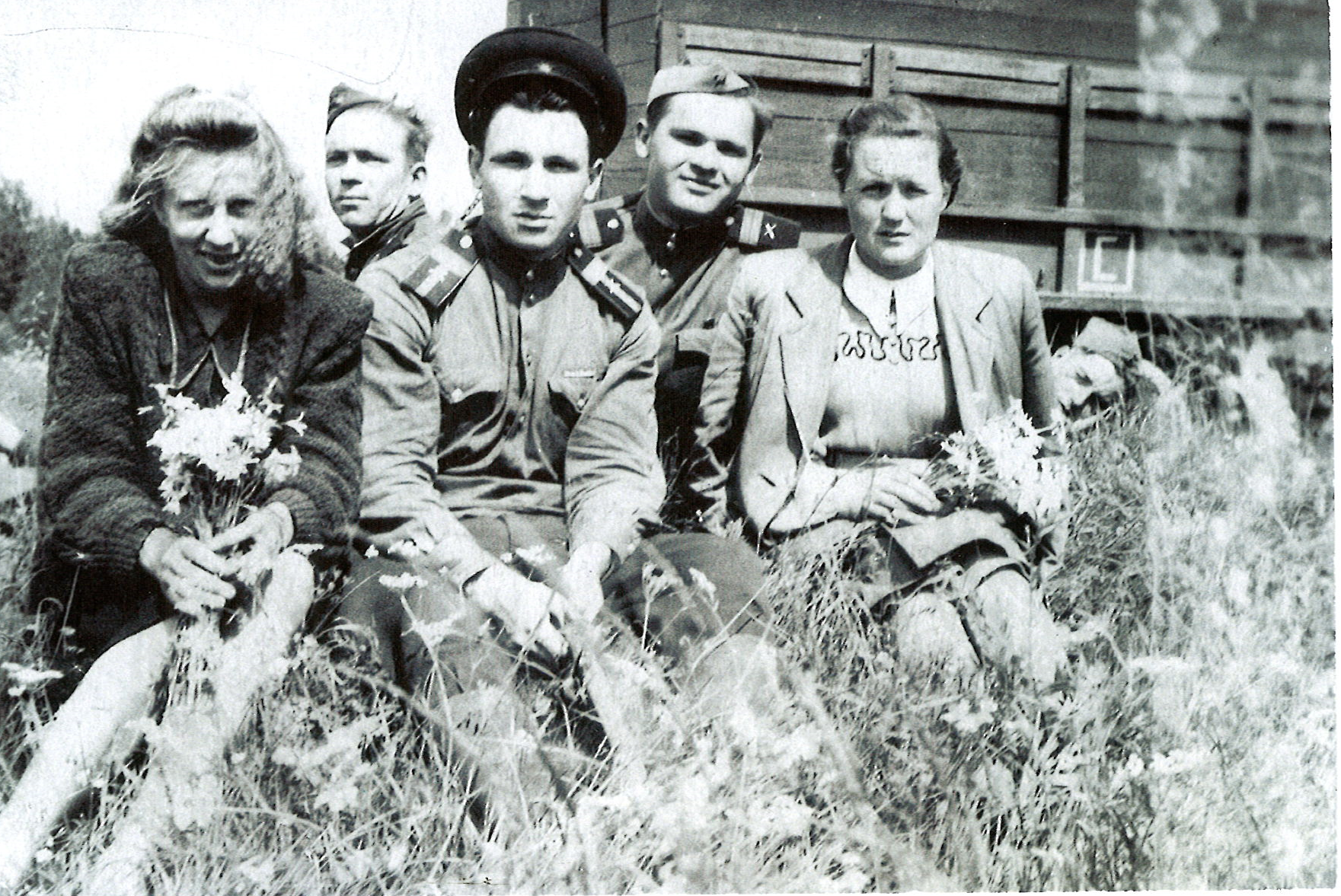 